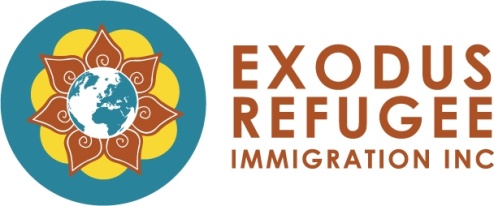 Exodus Refugee Immigration Internship ProgramExodus has a long history of welcoming refugees and asylees from many countries, cultures, languages, faiths, and political opinions. We began in 1981 with the mission to serve the legal needs of immigrants and Cuban refugees who had arrived as part of the Mariel boatlift in 1980. Since that time, Exodus has helped thousands of refugees establish their lives in Indiana. In its 35-year history, Exodus has served refugees from more than 33 countries. Our board of directors, staff, and volunteers are passionate about securing the dignity and human rights of people around the globe.In 2016, we welcomed 947 refugees from the following countries: Burma, Democratic Republic of Congo, Syria, Afghanistan, Bhutan, Burundi, Central African Republic, China, Cuba, Eritrea, Ethiopia, Honduras, Iran, Iraq, Somalia, Sudan, and Ukraine.About our Internships• All internships are unpaid. Interns are reimbursed for mileage but are otherwise responsible for all costs of living. We are happy to support interns who wish to get academic credit for their work with Exodus. • Internship commitments vary but preference will be given to applicants who are available for a minimum of 16 hours per week for 10 weeks or more.• Please submit a resume and cover letter indicating which program(s) are of interest to you to Kari Moore, Manager of Educational Programs, at kmoore@exodusrefugee.org.  Please note that program placement will be determined by Exodus staff.Qualifications• Ability to relate to individuals from diverse ethnic, cultural and socioeconomic backgrounds and to work with them in a fair, supportive and cooperative mannerCommitment to the human rights and general welfare of asylum seekers, refugees and immigrants• Capable of working in a fast-paced, multicultural office environment, taking initiative, and handling multiple assignments at once while meeting deadlines• Ability to maintain organized records• Demonstrate respect for client privacy and maintain confidentiality• Maintain an appearance and conduct suitable for working with the public• Adheres to schedule but demonstrates a willingness to be flexibleProficient in Microsoft Word and Excel and other Windows applications• Reliable transportation, valid driver’s license & car insurance, and willingness to provide transportation to clients (not required but preferred)Program DescriptionsReception & Placement (R&P) InternThe R&P team provides initial services to orient refugees to life in the U.S. Interns will have direct client interaction with new arrivals. Interns will be providing transportation to and from appointments for clients; this will require a lot of driving. Intern duties may include the following:Assisting refugees with applying for social security & welfare benefitsOrienting refugee to U.S. Society/Culture through everyday interactionAccompanying clients to health screenings and doctor’s appointmentsScheduling doctor’s appointments and transportationUpdating casenotes and maintaining case files in a timely and accurate mannerAdministrative tasks  & other duties as assignedSpecial Medical-Intensive Case Management InternHealthcare is a challenging system to navigate, particularly when there are language and cultural barriers.  This program provides the one-on-one engagement needed to help refugees overcome barriers to medical care, as well as become connected to community resources.  This includes assistance with accessing medical care, navigating insurance and transportation systems, and training to self-manage ongoing care. Interns will be providing transportation to and from appointments for clients; this will require a lot of driving and accompanying clients on the Indygo bus system. Intern duties may include the following:Assisting refugees with doctor's appointments/ special medical coordinationConnecting to community resources including housing, legal, and financial assistance programsUpdating case notes and maintaining case files in a timely and accurate mannerOrienting refugee to U.S. Society/Culture through everyday interactionAdministrative tasks  & other duties as assignedSelf-Sufficiency Programs InternExodus’ success is measured in part by the self-sufficiency of our clients.  Interns will provide support and assistance to clients (including refugees, asylees, secondary migrants, certified victims of human trafficking, Cuban Parolees, and SIVs from Iraq and Afghanistan) in the following ways:Researching job opportunities and assisting clients with job applicationsCoordinating and providing transportation for clients to job interviewsProviding job skills training & assisting with employment workshopsTeaching clients how to use public transportationWorking with the Employment Team Staff to support program compliance and client assistanceShadowing the Employment Staff and assisting with program orientations and financial meetingsAdministrative tasks include: client intakes, updating and organizing client files and database, etcSpecialized projects related to client need(s)LCORE (Language, Cultural Orientation and Readiness for Employment) Intern The LCORE intern will assist with teaching and preparing for English as a Second Language classes held four times per week at the Exodus office. Additional responsibilities include assisting with record-keeping and assessment, helping clients access additional learning opportunities, and performing general office duties such as preparing and organizing classroom materials and supplies. TESOL coursework and/or experience preferred.DEVELOPMENT & COMMUNICATIONS INTERNThe Development Intern will assist with the fundraising and communication efforts of Exodus Refugee.  These activities include:Conduct research on prospective donors, corporations, organizations, and foundations to identify new funding opportunities.Assist with donor engagement and stewardship by crafting thank you letters, creating videos, and developing special events/recognition programs.Assist with developing and writing content for a monthly e-newsletter, website, and social media.Assist with securing donated items for Exodus' silent auction.Design fliers, invitations, infographics and other special communications.Represent Exodus at community events and assist new partnerships and donation drives.Assist with developing and implementing small fundraising events (Gathering for Good events) at Exodus or a local business.Must have strong written communications skills, graphic design skills (Adobe, inDesign, Photoshop, or similar), and attention to detail.  Comfortable working with diverse populations.  Ability to be flexible in a fast-paced, collaborative environment. HTML skills a plus.Summer internships focus on the planning and implementation of two key events: World Refugee Day and the Celebrate the Life Ahead gala. Two writing samples required. 1. Create sample "World Refugee Day" communications for Exodus' Twitter, Facebook, and Instagram. You may use content from the web (including Exodus' website) to create posts. World Refugee Day is June 20 each year.2. Write a sample thank you letter for a donor who makes a gift to Exodus. You decide the details.HOUSING INTERNThe Housing team delivers support to refugees through our Reception and Placement Program.  The housing team works with various properties and apartment communities to provide a new home for refugees. Interns will assist and collaborate with the housing team to provide a welcoming home for newly arriving refugees. Intern duties may include the following:Assist with maintaining client storage areaCompile housing items for new arrival set upsAccompany clients to change over housing utilitiesAssist housing specialists with apartment arrangement and set upsProvide additional home orientation for client(s)Research affordable housing items for new arrival set upsAdministrative tasks & other duties as assigned